PENGARUH MEKANISME GOOD CORPORATE GOVERNANCE (GCG), COMPANY GROWTH, DAN LEVERAGE TERHADAP KONSERVATISME AKUNTANSI(Studi Empiris Pada Perusahaan Manufaktur Yang Terdaftar di Bursa Efek Indonesia Periode 2013 – 2017)SKRIPSI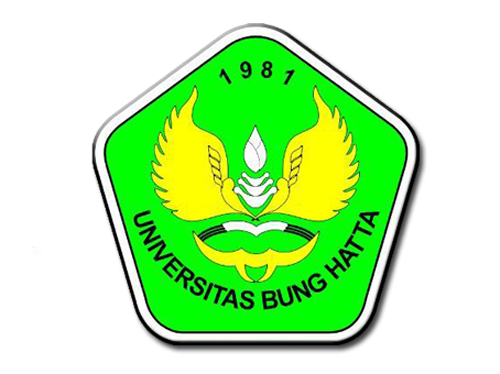 Disusun Oleh:YOGI SUZARI PRIMA1410011311217Untuk Memenuhi Sebagian PersyaratanMencapai Gelar Sarjana EkonomiJurusan AkuntansiJURUSAN AKUNTANSIFAKULTAS EKONOMIUNIVERSITAS BUNG HATTA2018